Протокол №25/УКС -ВП заседания Закупочной комиссии по запросу предложений в электронной форме  на право заключения договора на выполнение работ: «Мероприятия по строительству и реконструкции электрических сетей для технологического присоединения потребителей (в том числе ПИР) на территории филиала ЮЯЭС»                                                                                                                                                     (Лот № 14701-КС ПИР СМР-2021-ДРСК).СПОСОБ И ПРЕДМЕТ ЗАКУПКИ:запрос предложений в электронной форме  на право заключения договора на выполнение работ: «Мероприятия по строительству и реконструкции электрических сетей для технологического присоединения потребителей (в том числе ПИР) на территории филиала ЮЯЭС».  (Лот № 14701-КС ПИР СМР-2021-ДРСК).КОЛИЧЕСТВО ПОДАННЫХ НА ЭТАП ЗАЯВОК НА УЧАСТИЕ В ЗАКУПКЕ: 2 (две) заявки.КОЛИЧЕСТВО ОТКЛОНЕННЫХ ЗАЯВОК: 0 (ноль) заявок.ВОПРОСЫ, ВЫНОСИМЫЕ НА РАССМОТРЕНИЕ ЗАКУПОЧНОЙ КОМИССИИ:Об утверждении результатов процедуры переторжки. О ранжировке заявок.О выборе победителя закупки.РЕШИЛИ:По вопросу № 1Признать процедуру переторжки несостоявшейся.По вопросу № 2Утвердить итоговый расчет баллов по результатам оценки заявок:Утвердить итоговую ранжировку заявок:По вопросу № 3Признать Победителем закупки Участника, занявшего 1 (первое) место в ранжировке по степени предпочтительности для Заказчика: ООО "РЕМСТРОЙ-2008" ИНН/КПП 1435210809/143501001 ОГРН 1081435583569 на условиях: Предельная стоимость договора в соответствии с п. 5.1. Проекта Договора (Приложение 2 к Документации о закупке) составляет 17 722 505,00 рублей без учета НДС. Цена договора определяется из стоимости одной единицы конструктивного элемента, указанной в Протоколе согласования договорной цены (Приложение № 2 к договору) с применением тендерного коэффициента (0,950) и индексации не подлежит.Сроки выполнения работ: Начало работ – с даты заключения договора; Окончание работ – 31.12.2021 г.Условия оплаты: Заказчик производит оплату выполненных работ в течение 30 (тридцати) календарных дней, либо в течение 15 (пятнадцати) рабочих дней (если победителем закупки будет субъект МСП) с даты подписания актов выполненных работ, за исключением обеспечительного платежа, если это предусмотрено условиями договора на основании выставленных Подрядчиком счетов.Гарантийные обязательства: Гарантийный срок на поставляемые Подрядчиком оборудование и материалы устанавливается с момента сдачи Объекта и составляет не менее 60 (шестидесяти) месяцев, если иное не установлено заводом изготовителем. Подрядчик несет ответственность за недостатки разработанной рабочей документации, в том числе и за те, которые обнаружены при ее реализации впоследствии в ходе) строительства, реконструкции, а также в процессе эксплуатации объекта, созданного на основе рабочей документации и д, в течение гарантийного срока 60 (шестьдесят) месяцев с момента подписания акта сдачи-приемки выполненных работ по настоящему договору в полном объеме.Инициатору договора обеспечить подписание договора с Победителем не ранее чем через 10 (десять) календарных дней и не позднее 20 (двадцати) календарных дней после официального размещения итогового протокола по результатам закупки.Победителю закупки в срок не позднее 3 (трех) рабочих дней с даты официального размещения итогового протокола по результатам закупки обеспечить направление по адресу, указанному в Документации о закупке, информацию о цепочке собственников, включая бенефициаров (в том числе конечных), по форме и с приложением подтверждающих документов согласно Документации о закупке.Секретарь Закупочной комиссии1 уровня АО «ДРСК                                              ____________________          Чуясова Е.Г.Тел. (4162) 397-268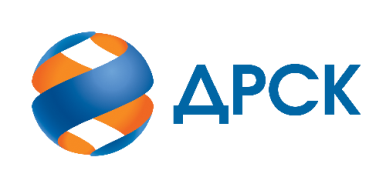                                                                      АКЦИОНЕРНОЕ ОБЩЕСТВО                «ДАЛЬНЕВОСТОЧНАЯ РАСПРЕДЕЛИТЕЛЬНАЯ СЕТЕВАЯ КОМПАНИЯ»город Благовещенск№ ЕИС 32009523559                  «16» декабря  2020 года№п/пДата и время регистрации заявкиНаименование, ИНН Участника и/или его идентификационный номер09.10.2020 10:25ООО "РЕМСТРОЙ-2008" 
ИНН/КПП 1435210809/143501001 
ОГРН 108143558356920.10.2020 06:30ИП Кузовков В. Ю.
ИНН/КПП 140203229161/ 
ОГРН 307140229800010Критерий оценки (подкритерий)Весовой коэффициент значимостиВесовой коэффициент значимостиКоличество баллов, присужденных заявке по каждому критерию / подкритерию
(с учетом весового коэффициента значимости) Количество баллов, присужденных заявке по каждому критерию / подкритерию
(с учетом весового коэффициента значимости) Критерий оценки (подкритерий)критерия подкритерияООО "РЕМСТРОЙ-2008"ИП Кузовков В. Ю.Критерий оценки 1:Цена договора90%-//-4,504,34Критерий оценки 2: Деловая репутация (участие в судебных разбирательствах)10%-//-0,500,50Итоговый балл заявки 
(с учетом весовых коэффициентов значимости)Итоговый балл заявки 
(с учетом весовых коэффициентов значимости)Итоговый балл заявки 
(с учетом весовых коэффициентов значимости)5,004,84Место в предвари-тельной ранжировке (порядковый № заявки)Дата и время регистрации заявкиНаименование, адрес и ИНН Участника и/или его идентификационный номерЦена заявки, 
руб. без НДС Возможность применения приоритета в соответствии с 925-ПП1 место09.10.2020 10:25ООО "РЕМСТРОЙ-2008" 
ИНН/КПП 1435210809/143501001 
ОГРН 1081435583569максимальная (предельная) цена Договора - 17 722 505,00;                                                      понижающий коэффициент K1 -  тендерный коэффициент – 0,950нет2 место20.10.2020 06:30ИП Кузовков В. Ю.
ИНН/КПП 140203229161/ 
ОГРН 307140229800010максимальная (предельная) цена Договора - 17 722 505,00;                                                       понижающий коэффициент K1 -  тендерный коэффициент – 0,985нет